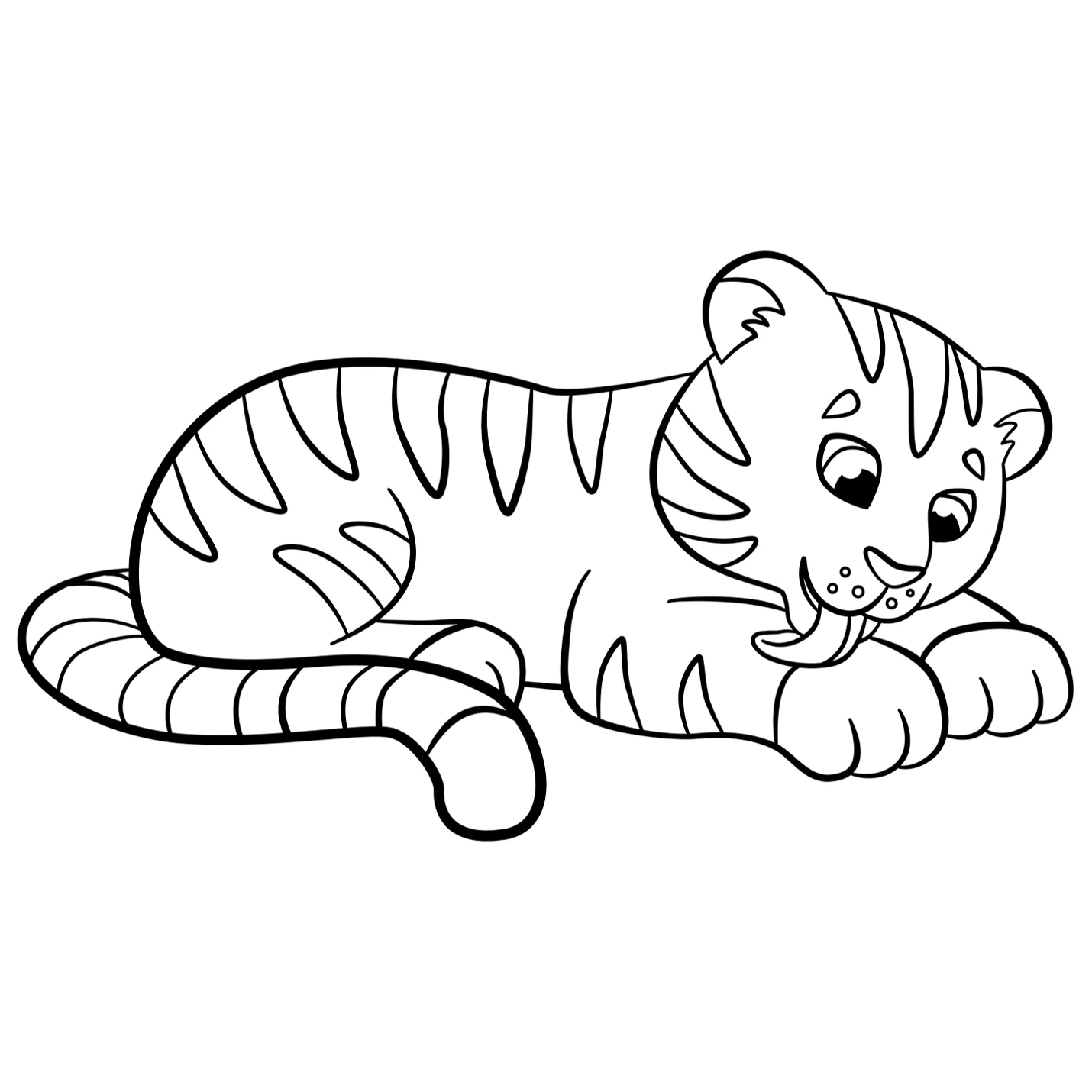 T is for Tiger